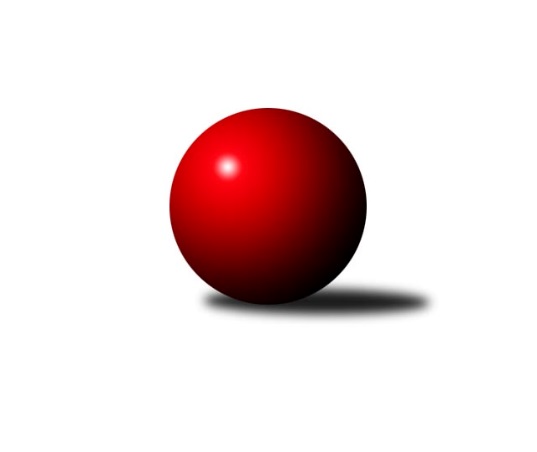 Č.14Ročník 2023/2024	3.6.2024 Přebor Plzeňského kraje 2023/2024Statistika 14. kolaTabulka družstev:		družstvo	záp	výh	rem	proh	skore	sety	průměr	body	plné	dorážka	chyby	1.	TJ Sokol Plzeň V	13	10	1	2	68.0 : 36.0 	(175.5 : 136.5)	2781	21	1901	880	26.5	2.	TJ Slavoj Plzeň B	13	10	0	3	68.0 : 36.0 	(182.0 : 130.0)	2878	20	1981	897	44.6	3.	TJ Sokol Újezd sv. Kříže	12	8	1	3	60.0 : 36.0 	(170.5 : 117.5)	2878	17	1998	880	23.1	4.	TJ Sokol Kdyně B	12	7	1	4	52.0 : 44.0 	(153.5 : 134.5)	2663	15	1852	811	36.1	5.	TJ Dobřany B	13	6	2	5	50.5 : 53.5 	(134.0 : 178.0)	2618	14	1823	795	29.9	6.	SKK Rokycany C	13	6	1	6	51.0 : 53.0 	(156.0 : 156.0)	2705	13	1855	849	39.5	7.	TJ Sokol Díly A	13	5	3	5	48.0 : 56.0 	(152.5 : 159.5)	2962	13	2021	941	26.9	8.	SK Škoda VS Plzeň B	13	5	0	8	50.0 : 54.0 	(155.5 : 156.5)	2822	10	1940	882	43.8	9.	TJ Havlovice	13	3	2	8	38.5 : 65.5 	(137.5 : 174.5)	2618	8	1843	775	35	10.	TJ Sokol Pec pod Čerchovem	13	2	1	10	42.0 : 62.0 	(145.5 : 166.5)	2559	5	1785	775	25.5	11.	Holýšov C	12	1	2	9	32.0 : 64.0 	(117.5 : 170.5)	2595	4	1822	772	32.7Tabulka doma:		družstvo	záp	výh	rem	proh	skore	sety	průměr	body	maximum	minimum	1.	TJ Sokol Plzeň V	6	6	0	0	39.0 : 9.0 	(94.0 : 50.0)	3206	12	3258	3141	2.	TJ Slavoj Plzeň B	7	6	0	1	40.0 : 16.0 	(104.0 : 64.0)	3235	12	3341	3145	3.	TJ Sokol Újezd sv. Kříže	7	6	0	1	39.0 : 17.0 	(111.0 : 57.0)	2601	12	2738	2509	4.	TJ Dobřany B	7	6	0	1	37.5 : 18.5 	(88.0 : 80.0)	2462	12	2532	2407	5.	TJ Sokol Díly A	9	4	3	2	36.0 : 36.0 	(114.0 : 102.0)	2510	11	2584	2446	6.	TJ Sokol Kdyně B	6	4	1	1	32.0 : 16.0 	(87.0 : 57.0)	3060	9	3196	2685	7.	SK Škoda VS Plzeň B	5	3	0	2	25.0 : 15.0 	(71.5 : 48.5)	3120	6	3238	3073	8.	SKK Rokycany C	5	3	0	2	21.0 : 19.0 	(59.5 : 60.5)	3197	6	3309	3033	9.	TJ Havlovice	6	2	1	3	22.5 : 25.5 	(79.0 : 65.0)	2513	5	2550	2483	10.	Holýšov C	6	1	2	3	23.0 : 25.0 	(72.0 : 72.0)	2459	4	2573	2385	11.	TJ Sokol Pec pod Čerchovem	6	2	0	4	23.0 : 25.0 	(67.0 : 77.0)	2363	4	2485	2325Tabulka venku:		družstvo	záp	výh	rem	proh	skore	sety	průměr	body	maximum	minimum	1.	TJ Sokol Plzeň V	7	4	1	2	29.0 : 27.0 	(81.5 : 86.5)	2720	9	3266	2344	2.	TJ Slavoj Plzeň B	6	4	0	2	28.0 : 20.0 	(78.0 : 66.0)	2818	8	3290	2329	3.	SKK Rokycany C	8	3	1	4	30.0 : 34.0 	(96.5 : 95.5)	2643	7	3057	2414	4.	TJ Sokol Kdyně B	6	3	0	3	20.0 : 28.0 	(66.5 : 77.5)	2597	6	3109	2441	5.	TJ Sokol Újezd sv. Kříže	5	2	1	2	21.0 : 19.0 	(59.5 : 60.5)	2933	5	3239	2549	6.	SK Škoda VS Plzeň B	8	2	0	6	25.0 : 39.0 	(84.0 : 108.0)	2785	4	3231	2433	7.	TJ Havlovice	7	1	1	5	16.0 : 40.0 	(58.5 : 109.5)	2633	3	2963	2205	8.	TJ Sokol Díly A	4	1	0	3	12.0 : 20.0 	(38.5 : 57.5)	3075	2	3208	2935	9.	TJ Dobřany B	6	0	2	4	13.0 : 35.0 	(46.0 : 98.0)	2645	2	3096	2185	10.	TJ Sokol Pec pod Čerchovem	7	0	1	6	19.0 : 37.0 	(78.5 : 89.5)	2587	1	2973	2393	11.	Holýšov C	6	0	0	6	9.0 : 39.0 	(45.5 : 98.5)	2617	0	2996	2280Tabulka podzimní části:		družstvo	záp	výh	rem	proh	skore	sety	průměr	body	doma	venku	1.	TJ Sokol Plzeň V	10	8	1	1	55.0 : 25.0 	(138.5 : 101.5)	2900	17 	5 	0 	0 	3 	1 	1	2.	TJ Slavoj Plzeň B	10	8	0	2	54.0 : 26.0 	(146.5 : 93.5)	2905	16 	5 	0 	1 	3 	0 	1	3.	TJ Sokol Újezd sv. Kříže	10	6	1	3	49.0 : 31.0 	(142.5 : 97.5)	2927	13 	5 	0 	1 	1 	1 	2	4.	TJ Sokol Kdyně B	10	6	1	3	44.0 : 36.0 	(133.0 : 107.0)	2697	13 	3 	1 	1 	3 	0 	2	5.	TJ Dobřany B	10	5	2	3	39.5 : 40.5 	(96.0 : 144.0)	2540	12 	5 	0 	0 	0 	2 	3	6.	TJ Sokol Díly A	10	4	3	3	39.0 : 41.0 	(116.5 : 123.5)	2966	11 	3 	3 	1 	1 	0 	2	7.	SKK Rokycany C	10	4	1	5	36.0 : 44.0 	(119.0 : 121.0)	2748	9 	2 	0 	2 	2 	1 	3	8.	SK Škoda VS Plzeň B	10	4	0	6	39.0 : 41.0 	(122.0 : 118.0)	2836	8 	2 	0 	2 	2 	0 	4	9.	TJ Havlovice	10	2	2	6	29.5 : 50.5 	(103.5 : 136.5)	2675	6 	1 	1 	2 	1 	1 	4	10.	Holýšov C	10	1	2	7	28.0 : 52.0 	(101.5 : 138.5)	2643	4 	1 	2 	2 	0 	0 	5	11.	TJ Sokol Pec pod Čerchovem	10	0	1	9	27.0 : 53.0 	(101.0 : 139.0)	2506	1 	0 	0 	4 	0 	1 	5Tabulka jarní části:		družstvo	záp	výh	rem	proh	skore	sety	průměr	body	doma	venku	1.	TJ Sokol Újezd sv. Kříže	2	2	0	0	11.0 : 5.0 	(28.0 : 20.0)	2616	4 	1 	0 	0 	1 	0 	0 	2.	TJ Sokol Pec pod Čerchovem	3	2	0	1	15.0 : 9.0 	(44.5 : 27.5)	2664	4 	2 	0 	0 	0 	0 	1 	3.	SKK Rokycany C	3	2	0	1	15.0 : 9.0 	(37.0 : 35.0)	2757	4 	1 	0 	0 	1 	0 	1 	4.	TJ Slavoj Plzeň B	3	2	0	1	14.0 : 10.0 	(35.5 : 36.5)	2935	4 	1 	0 	0 	1 	0 	1 	5.	TJ Sokol Plzeň V	3	2	0	1	13.0 : 11.0 	(37.0 : 35.0)	2668	4 	1 	0 	0 	1 	0 	1 	6.	TJ Sokol Kdyně B	2	1	0	1	8.0 : 8.0 	(20.5 : 27.5)	2773	2 	1 	0 	0 	0 	0 	1 	7.	TJ Dobřany B	3	1	0	2	11.0 : 13.0 	(38.0 : 34.0)	2770	2 	1 	0 	1 	0 	0 	1 	8.	SK Škoda VS Plzeň B	3	1	0	2	11.0 : 13.0 	(33.5 : 38.5)	2876	2 	1 	0 	0 	0 	0 	2 	9.	TJ Sokol Díly A	3	1	0	2	9.0 : 15.0 	(36.0 : 36.0)	2738	2 	1 	0 	1 	0 	0 	1 	10.	TJ Havlovice	3	1	0	2	9.0 : 15.0 	(34.0 : 38.0)	2369	2 	1 	0 	1 	0 	0 	1 	11.	Holýšov C	2	0	0	2	4.0 : 12.0 	(16.0 : 32.0)	2427	0 	0 	0 	1 	0 	0 	1 Zisk bodů pro družstvo:		jméno hráče	družstvo	body	zápasy	v %	dílčí body	sety	v %	1.	Jiří Vícha 	TJ Sokol Plzeň V 	12	/	12	(100%)	45	/	48	(94%)	2.	Jiří Jílek 	TJ Sokol Díly A 	11	/	13	(85%)	36	/	52	(69%)	3.	Václav Hranáč 	TJ Slavoj Plzeň B 	10	/	13	(77%)	34	/	52	(65%)	4.	Tomáš Vrba 	TJ Sokol Pec pod Čerchovem 	10	/	13	(77%)	32	/	52	(62%)	5.	Petr Šabek 	TJ Sokol Újezd sv. Kříže 	9	/	12	(75%)	32	/	48	(67%)	6.	Roman Pivoňka 	TJ Sokol Újezd sv. Kříže 	9	/	12	(75%)	29	/	48	(60%)	7.	Tatiana Maščenko 	 Holýšov C 	8	/	10	(80%)	32	/	40	(80%)	8.	František Bürger 	TJ Slavoj Plzeň B 	8	/	10	(80%)	28	/	40	(70%)	9.	Kamila Marčíková 	TJ Slavoj Plzeň B 	8	/	11	(73%)	27	/	44	(61%)	10.	Jakub Solfronk 	TJ Dobřany B 	8	/	11	(73%)	24.5	/	44	(56%)	11.	Miroslav Pivoňka 	TJ Sokol Újezd sv. Kříže 	8	/	12	(67%)	36	/	48	(75%)	12.	Václav Praštil 	TJ Sokol Újezd sv. Kříže 	8	/	12	(67%)	30.5	/	48	(64%)	13.	Pavel Andrlík st.	SKK Rokycany C 	8	/	12	(67%)	30	/	48	(63%)	14.	Jaroslav Pejsar 	TJ Sokol Plzeň V 	8	/	12	(67%)	29.5	/	48	(61%)	15.	Josef Hořejší 	TJ Slavoj Plzeň B 	8	/	13	(62%)	33.5	/	52	(64%)	16.	Miroslav Novák 	SKK Rokycany C 	8	/	13	(62%)	33.5	/	52	(64%)	17.	Jaroslav Pittr 	TJ Sokol Díly A 	8	/	13	(62%)	28.5	/	52	(55%)	18.	František Zügler 	SK Škoda VS Plzeň B 	8	/	13	(62%)	24.5	/	52	(47%)	19.	Pavel Andrlík ml.	SKK Rokycany C 	7	/	11	(64%)	32	/	44	(73%)	20.	Ljubica Müllerová 	SK Škoda VS Plzeň B 	7	/	11	(64%)	28	/	44	(64%)	21.	Tomáš Palka 	TJ Sokol Plzeň V 	7	/	11	(64%)	22	/	44	(50%)	22.	Petr Ziegler 	TJ Havlovice  	6	/	9	(67%)	27	/	36	(75%)	23.	Jaroslav Löffelmann 	TJ Sokol Kdyně B 	6	/	9	(67%)	20	/	36	(56%)	24.	Roman Drugda 	TJ Slavoj Plzeň B 	6	/	9	(67%)	18.5	/	36	(51%)	25.	Lukáš Jaroš 	SK Škoda VS Plzeň B 	6	/	10	(60%)	24	/	40	(60%)	26.	Luboš Špís 	TJ Dobřany B 	6	/	10	(60%)	24	/	40	(60%)	27.	Miloslav Kolařík 	SK Škoda VS Plzeň B 	6	/	10	(60%)	21.5	/	40	(54%)	28.	Josef Fidrant 	TJ Sokol Kdyně B 	6	/	12	(50%)	32	/	48	(67%)	29.	Jana Pytlíková 	TJ Sokol Kdyně B 	6	/	12	(50%)	29.5	/	48	(61%)	30.	Jiří Dohnal 	TJ Sokol Kdyně B 	6	/	12	(50%)	26.5	/	48	(55%)	31.	Jiří Baloun 	TJ Dobřany B 	6	/	12	(50%)	24	/	48	(50%)	32.	Jiří Šašek 	TJ Sokol Plzeň V 	6	/	12	(50%)	23	/	48	(48%)	33.	Ivan Vladař 	TJ Sokol Plzeň V 	6	/	12	(50%)	23	/	48	(48%)	34.	Martin Šubrt 	TJ Sokol Pec pod Čerchovem 	6	/	13	(46%)	20.5	/	52	(39%)	35.	Jan Lommer 	TJ Sokol Kdyně B 	5	/	6	(83%)	13	/	24	(54%)	36.	Lukáš Pittr 	TJ Sokol Díly A 	5	/	7	(71%)	18	/	28	(64%)	37.	Josef Nedoma 	TJ Havlovice  	5	/	8	(63%)	17	/	32	(53%)	38.	Bohumil Jirka 	 Holýšov C 	5	/	9	(56%)	22	/	36	(61%)	39.	Michal Drugda 	TJ Slavoj Plzeň B 	5	/	10	(50%)	21	/	40	(53%)	40.	Oldřich Jankovský 	TJ Sokol Újezd sv. Kříže 	5	/	11	(45%)	24	/	44	(55%)	41.	Ivana Zíková 	SK Škoda VS Plzeň B 	5	/	11	(45%)	17.5	/	44	(40%)	42.	Jiří Kalista 	TJ Havlovice  	5	/	11	(45%)	16	/	44	(36%)	43.	Jan Kapic 	TJ Sokol Pec pod Čerchovem 	5	/	12	(42%)	24	/	48	(50%)	44.	Josef Šnajdr 	TJ Dobřany B 	4.5	/	13	(35%)	21	/	52	(40%)	45.	Jana Kotroušová 	TJ Slavoj Plzeň B 	4	/	7	(57%)	18	/	28	(64%)	46.	Filip Housar 	TJ Sokol Pec pod Čerchovem 	4	/	8	(50%)	15	/	32	(47%)	47.	Petr Špaček 	TJ Sokol Pec pod Čerchovem 	4	/	9	(44%)	21	/	36	(58%)	48.	Karel Uxa 	SK Škoda VS Plzeň B 	4	/	9	(44%)	15	/	36	(42%)	49.	Jan Ungr 	SKK Rokycany C 	4	/	9	(44%)	15	/	36	(42%)	50.	Marta Kořanová 	SKK Rokycany C 	4	/	9	(44%)	14	/	36	(39%)	51.	Václav Kuželík 	TJ Sokol Kdyně B 	4	/	9	(44%)	14	/	36	(39%)	52.	Jaroslav Jílek 	TJ Sokol Díly A 	4	/	10	(40%)	18	/	40	(45%)	53.	Vladimír Rygl 	TJ Havlovice  	4	/	12	(33%)	19	/	48	(40%)	54.	Otto Sloup 	TJ Dobřany B 	4	/	12	(33%)	15	/	48	(31%)	55.	Ivana Lukášová 	TJ Havlovice  	4	/	13	(31%)	19	/	52	(37%)	56.	Miroslav Lukáš 	TJ Havlovice  	3.5	/	13	(27%)	20.5	/	52	(39%)	57.	Jaromír Duda 	TJ Sokol Díly A 	3	/	4	(75%)	11	/	16	(69%)	58.	Jan Valdman 	TJ Sokol Plzeň V 	3	/	5	(60%)	13	/	20	(65%)	59.	Tereza Krumlová 	TJ Sokol Kdyně B 	3	/	6	(50%)	12.5	/	24	(52%)	60.	Karel Řezníček 	TJ Sokol Díly A 	3	/	7	(43%)	11	/	28	(39%)	61.	Jan Kučera 	TJ Dobřany B 	3	/	8	(38%)	10	/	32	(31%)	62.	Karolína Janková 	TJ Sokol Pec pod Čerchovem 	3	/	10	(30%)	16	/	40	(40%)	63.	Ladislav Moulis 	SKK Rokycany C 	3	/	12	(25%)	19	/	48	(40%)	64.	Věra Horvátová 	TJ Sokol Újezd sv. Kříže 	3	/	12	(25%)	19	/	48	(40%)	65.	Zdeněk Housar 	TJ Sokol Pec pod Čerchovem 	2	/	2	(100%)	7	/	8	(88%)	66.	Miroslav Martínek 	 Holýšov C 	2	/	2	(100%)	4	/	8	(50%)	67.	Ladislav Filek 	TJ Sokol Plzeň V 	2	/	3	(67%)	9	/	12	(75%)	68.	Jiří Jelínek 	TJ Dobřany B 	2	/	3	(67%)	8	/	12	(67%)	69.	Milan Laksar 	 Holýšov C 	2	/	4	(50%)	8.5	/	16	(53%)	70.	Martin Jelínek 	 Holýšov C 	2	/	4	(50%)	7	/	16	(44%)	71.	Božena Rojtová 	 Holýšov C 	2	/	5	(40%)	9	/	20	(45%)	72.	Michal Müller 	SK Škoda VS Plzeň B 	2	/	7	(29%)	13	/	28	(46%)	73.	Jiří Myslík 	 Holýšov C 	2	/	8	(25%)	8	/	32	(25%)	74.	Pavlína Lampová 	 Holýšov C 	2	/	10	(20%)	9	/	40	(23%)	75.	Jan Dufek 	TJ Sokol Díly A 	2	/	11	(18%)	13	/	44	(30%)	76.	Štěpánka Peštová 	TJ Havlovice  	1	/	1	(100%)	4	/	4	(100%)	77.	Petr Trdlička 	TJ Dobřany B 	1	/	1	(100%)	4	/	4	(100%)	78.	Kateřina Šebestová 	TJ Sokol Kdyně B 	1	/	1	(100%)	3	/	4	(75%)	79.	Ivan Böhm 	TJ Sokol Pec pod Čerchovem 	1	/	1	(100%)	2	/	4	(50%)	80.	Tereza Housarová 	TJ Sokol Pec pod Čerchovem 	1	/	1	(100%)	2	/	4	(50%)	81.	Roman Chlubna 	 Holýšov C 	1	/	2	(50%)	6	/	8	(75%)	82.	Jiří Rádl 	TJ Havlovice  	1	/	2	(50%)	4	/	8	(50%)	83.	Iveta Kouříková 	TJ Sokol Díly A 	1	/	2	(50%)	4	/	8	(50%)	84.	Jaroslava Löffelmannová 	TJ Sokol Kdyně B 	1	/	2	(50%)	3	/	8	(38%)	85.	Jaromír Byrtus 	TJ Sokol Díly A 	1	/	3	(33%)	5	/	12	(42%)	86.	Jakub Kovářík 	SK Škoda VS Plzeň B 	1	/	3	(33%)	5	/	12	(42%)	87.	Martin Karkoš 	TJ Sokol Plzeň V 	1	/	3	(33%)	5	/	12	(42%)	88.	Petr Zíka 	SK Škoda VS Plzeň B 	1	/	3	(33%)	5	/	12	(42%)	89.	Jiří Stehlík 	 Holýšov C 	1	/	4	(25%)	5	/	16	(31%)	90.	Jiří Karlík 	TJ Sokol Plzeň V 	1	/	5	(20%)	6	/	20	(30%)	91.	Tereza Denkovičová 	TJ Sokol Pec pod Čerchovem 	1	/	6	(17%)	6	/	24	(25%)	92.	Dominik Černý 	SKK Rokycany C 	1	/	7	(14%)	5.5	/	28	(20%)	93.	Miroslav Špoták 	TJ Havlovice  	1	/	9	(11%)	11	/	36	(31%)	94.	Jaroslav Čermák 	 Holýšov C 	1	/	10	(10%)	4	/	40	(10%)	95.	Lucie Horková 	 Holýšov C 	0	/	1	(0%)	1	/	4	(25%)	96.	Michal Novosad 	TJ Slavoj Plzeň B 	0	/	1	(0%)	1	/	4	(25%)	97.	Václav Němec 	TJ Sokol Pec pod Čerchovem 	0	/	1	(0%)	0	/	4	(0%)	98.	Pavel Mikulenka 	TJ Sokol Díly A 	0	/	1	(0%)	0	/	4	(0%)	99.	Václav Webr 	SKK Rokycany C 	0	/	1	(0%)	0	/	4	(0%)	100.	Pavel Kalous 	TJ Sokol Pec pod Čerchovem 	0	/	1	(0%)	0	/	4	(0%)	101.	Stanislav Šlajer 	 Holýšov C 	0	/	1	(0%)	0	/	4	(0%)	102.	Robert Janek 	TJ Sokol Pec pod Čerchovem 	0	/	1	(0%)	0	/	4	(0%)	103.	Petr Ježek 	 Holýšov C 	0	/	2	(0%)	2	/	8	(25%)	104.	Koloman Lázok 	TJ Dobřany B 	0	/	2	(0%)	0.5	/	8	(6%)	105.	Martin Smejkal 	TJ Sokol Kdyně B 	0	/	2	(0%)	0	/	8	(0%)	106.	Patrik Kolář 	TJ Sokol Plzeň V 	0	/	2	(0%)	0	/	8	(0%)	107.	Jiří Ochotný 	TJ Sokol Díly A 	0	/	3	(0%)	2	/	12	(17%)	108.	Daniel Kočí 	TJ Sokol Díly A 	0	/	4	(0%)	6	/	16	(38%)	109.	Rudolf Březina 	TJ Slavoj Plzeň B 	0	/	4	(0%)	1	/	16	(6%)	110.	Václav Šesták 	TJ Dobřany B 	0	/	6	(0%)	3	/	24	(13%)Průměry na kuželnách:		kuželna	průměr	plné	dorážka	chyby	výkon na hráče	1.	SKK Rokycany, 1-4	3204	2183	1021	51.8	(534.2)	2.	TJ Slavoj Plzeň, 1-4	3161	2176	984	53.4	(526.8)	3.	Sokol Plzeň V, 1-4	3099	2108	991	52.4	(516.6)	4.	SK Škoda VS Plzeň, 1-4	3070	2121	948	59.6	(511.7)	5.	TJ Sokol Kdyně, 1-4	3053	2109	943	47.5	(508.8)	6.	TJ Sokol Újezd Sv. Kříže, 1-2	2540	1766	773	11.4	(423.4)	7.	Havlovice, 1-2	2513	1739	773	33.9	(418.8)	8.	Sokol Díly, 1-2	2508	1749	759	12.3	(418.1)	9.	Kuželky Holýšov, 1-2	2463	1720	742	14.9	(410.5)	10.	TJ Dobřany, 1-2	2442	1696	746	30.9	(407.1)	11.	Pec Pod Čerchovem, 1-2	2369	1668	700	14.7	(394.9)Nejlepší výkony na kuželnách:SKK Rokycany, 1-4SKK Rokycany C	3309	5. kolo	Roman Pivoňka 	TJ Sokol Újezd sv. Kříže	592	10. koloTJ Slavoj Plzeň B	3290	3. kolo	Ladislav Moulis 	SKK Rokycany C	590	10. koloSKK Rokycany C	3245	10. kolo	Pavel Andrlík ml.	SKK Rokycany C	589	5. koloSKK Rokycany C	3241	3. kolo	Václav Hranáč 	TJ Slavoj Plzeň B	584	3. koloTJ Sokol Újezd sv. Kříže	3239	10. kolo	Jiří Jílek 	TJ Sokol Díly A	582	1. koloSK Škoda VS Plzeň B	3231	5. kolo	Pavel Andrlík ml.	SKK Rokycany C	581	10. koloTJ Sokol Díly A	3208	1. kolo	Miroslav Novák 	SKK Rokycany C	576	3. koloSKK Rokycany C	3157	13. kolo	Petr Šabek 	TJ Sokol Újezd sv. Kříže	573	10. koloTJ Dobřany B	3096	13. kolo	Pavel Andrlík ml.	SKK Rokycany C	573	13. koloSKK Rokycany C	3033	1. kolo	Ladislav Moulis 	SKK Rokycany C	572	5. koloTJ Slavoj Plzeň, 1-4TJ Slavoj Plzeň B	3341	10. kolo	Václav Hranáč 	TJ Slavoj Plzeň B	617	2. koloTJ Slavoj Plzeň B	3310	6. kolo	Josef Hořejší 	TJ Slavoj Plzeň B	604	9. koloTJ Sokol Plzeň V	3266	2. kolo	Jana Kotroušová 	TJ Slavoj Plzeň B	598	4. koloTJ Slavoj Plzeň B	3250	2. kolo	Michal Drugda 	TJ Slavoj Plzeň B	589	10. koloTJ Slavoj Plzeň B	3240	9. kolo	Jiří Vícha 	TJ Sokol Plzeň V	586	2. koloTJ Slavoj Plzeň B	3182	4. kolo	František Bürger 	TJ Slavoj Plzeň B	584	10. koloTJ Slavoj Plzeň B	3178	14. kolo	Jana Kotroušová 	TJ Slavoj Plzeň B	584	6. koloTJ Sokol Díly A	3160	9. kolo	Kamila Marčíková 	TJ Slavoj Plzeň B	581	6. koloTJ Slavoj Plzeň B	3145	7. kolo	Kamila Marčíková 	TJ Slavoj Plzeň B	574	9. koloSK Škoda VS Plzeň B	3121	14. kolo	Jaroslav Pejsar 	TJ Sokol Plzeň V	572	2. koloSokol Plzeň V, 1-4TJ Sokol Plzeň V	3258	10. kolo	Jiří Vícha 	TJ Sokol Plzeň V	609	13. koloTJ Sokol Plzeň V	3238	3. kolo	Jiří Vícha 	TJ Sokol Plzeň V	600	10. koloTJ Sokol Plzeň V	3218	4. kolo	Jiří Vícha 	TJ Sokol Plzeň V	599	1. koloTJ Sokol Plzeň V	3204	1. kolo	Jiří Vícha 	TJ Sokol Plzeň V	584	4. koloTJ Sokol Plzeň V	3179	7. kolo	Jiří Vícha 	TJ Sokol Plzeň V	584	7. koloTJ Sokol Plzeň V	3141	13. kolo	Jiří Šašek 	TJ Sokol Plzeň V	577	3. koloSK Škoda VS Plzeň B	3059	4. kolo	Jaroslav Pejsar 	TJ Sokol Plzeň V	571	1. koloSKK Rokycany C	3032	7. kolo	Jiří Vícha 	TJ Sokol Plzeň V	570	3. koloTJ Dobřany B	3002	10. kolo	František Zügler 	SK Škoda VS Plzeň B	569	4. koloTJ Sokol Pec pod Čerchovem	2973	1. kolo	Ivan Vladař 	TJ Sokol Plzeň V	564	4. koloSK Škoda VS Plzeň, 1-4TJ Slavoj Plzeň B	3246	1. kolo	Roman Pivoňka 	TJ Sokol Újezd sv. Kříže	592	9. koloSK Škoda VS Plzeň B	3238	10. kolo	Lukáš Jaroš 	SK Škoda VS Plzeň B	585	10. koloTJ Sokol Újezd sv. Kříže	3215	9. kolo	František Zügler 	SK Škoda VS Plzeň B	566	10. koloSK Škoda VS Plzeň B	3130	1. kolo	Václav Hranáč 	TJ Slavoj Plzeň B	565	1. koloSK Škoda VS Plzeň B	3083	9. kolo	Kamila Marčíková 	TJ Slavoj Plzeň B	560	1. koloSK Škoda VS Plzeň B	3074	7. kolo	Karel Uxa 	SK Škoda VS Plzeň B	559	1. koloSK Škoda VS Plzeň B	3073	13. kolo	Ljubica Müllerová 	SK Škoda VS Plzeň B	556	10. koloTJ Sokol Díly A	2996	10. kolo	Ivana Zíková 	SK Škoda VS Plzeň B	555	1. koloTJ Sokol Pec pod Čerchovem	2909	13. kolo	Lukáš Pittr 	TJ Sokol Díly A	553	10. kolo Holýšov C	2736	7. kolo	Václav Praštil 	TJ Sokol Újezd sv. Kříže	552	9. koloTJ Sokol Kdyně, 1-4TJ Sokol Plzeň V	3245	5. kolo	Jiří Vícha 	TJ Sokol Plzeň V	592	5. koloTJ Sokol Kdyně B	3196	5. kolo	Josef Fidrant 	TJ Sokol Kdyně B	589	11. koloTJ Sokol Kdyně B	3177	11. kolo	Jiří Šašek 	TJ Sokol Plzeň V	566	5. koloTJ Sokol Kdyně B	3116	8. kolo	Josef Fidrant 	TJ Sokol Kdyně B	564	1. koloTJ Sokol Kdyně B	3092	12. kolo	Jaroslav Löffelmann 	TJ Sokol Kdyně B	557	5. koloTJ Sokol Kdyně B	3091	3. kolo	Jaroslav Löffelmann 	TJ Sokol Kdyně B	557	8. koloSKK Rokycany C	3057	8. kolo	Jaroslav Pejsar 	TJ Sokol Plzeň V	556	5. koloTJ Slavoj Plzeň B	3039	12. kolo	Josef Fidrant 	TJ Sokol Kdyně B	554	5. koloSK Škoda VS Plzeň B	3006	3. kolo	Jaroslav Löffelmann 	TJ Sokol Kdyně B	552	1. kolo Holýšov C	2996	11. kolo	Jana Pytlíková 	TJ Sokol Kdyně B	552	3. koloTJ Sokol Újezd Sv. Kříže, 1-2TJ Sokol Újezd sv. Kříže	2738	3. kolo	Jiří Vícha 	TJ Sokol Plzeň V	508	11. koloTJ Sokol Újezd sv. Kříže	2653	8. kolo	Petr Šabek 	TJ Sokol Újezd sv. Kříže	481	11. koloTJ Sokol Újezd sv. Kříže	2631	11. kolo	Petr Šabek 	TJ Sokol Újezd sv. Kříže	480	3. koloTJ Sokol Újezd sv. Kříže	2594	12. kolo	Roman Pivoňka 	TJ Sokol Újezd sv. Kříže	475	12. koloTJ Sokol Plzeň V	2588	11. kolo	Petr Šabek 	TJ Sokol Újezd sv. Kříže	474	8. koloTJ Sokol Kdyně B	2576	2. kolo	Václav Praštil 	TJ Sokol Újezd sv. Kříže	472	5. koloTJ Sokol Újezd sv. Kříže	2566	5. kolo	Miroslav Pivoňka 	TJ Sokol Újezd sv. Kříže	462	3. koloTJ Dobřany B	2526	3. kolo	Václav Praštil 	TJ Sokol Újezd sv. Kříže	461	3. koloSKK Rokycany C	2521	12. kolo	Roman Pivoňka 	TJ Sokol Újezd sv. Kříže	455	3. koloTJ Sokol Újezd sv. Kříže	2519	2. kolo	Roman Pivoňka 	TJ Sokol Újezd sv. Kříže	455	8. koloHavlovice, 1-2TJ Slavoj Plzeň B	2589	13. kolo	Jiří Kalista 	TJ Havlovice 	457	2. koloTJ Dobřany B	2567	9. kolo	Jakub Solfronk 	TJ Dobřany B	454	9. koloTJ Havlovice 	2550	13. kolo	Miroslav Novák 	SKK Rokycany C	453	4. koloTJ Havlovice 	2541	9. kolo	Tomáš Vrba 	TJ Sokol Pec pod Čerchovem	453	10. koloTJ Havlovice 	2516	14. kolo	Václav Hranáč 	TJ Slavoj Plzeň B	453	13. koloSKK Rokycany C	2505	4. kolo	Pavel Andrlík ml.	SKK Rokycany C	452	4. koloSK Škoda VS Plzeň B	2503	2. kolo	Jiří Kalista 	TJ Havlovice 	448	4. koloTJ Havlovice 	2498	4. kolo	Petr Ziegler 	TJ Havlovice 	448	13. koloTJ Havlovice 	2488	2. kolo	Jaroslav Löffelmann 	TJ Sokol Kdyně B	445	14. koloTJ Havlovice 	2483	10. kolo	Petr Ziegler 	TJ Havlovice 	443	14. koloSokol Díly, 1-2SKK Rokycany C	2593	14. kolo	Jiří Jílek 	TJ Sokol Díly A	483	6. koloTJ Sokol Díly A	2584	12. kolo	Jiří Jílek 	TJ Sokol Díly A	482	8. koloTJ Sokol Plzeň V	2577	6. kolo	Jiří Jílek 	TJ Sokol Díly A	475	7. koloTJ Sokol Díly A	2568	8. kolo	Jiří Vícha 	TJ Sokol Plzeň V	471	6. koloTJ Sokol Díly A	2560	6. kolo	Lukáš Pittr 	TJ Sokol Díly A	469	2. koloTJ Sokol Újezd sv. Kříže	2549	4. kolo	Ivana Lukášová 	TJ Havlovice 	467	11. koloTJ Sokol Díly A	2535	11. kolo	Lukáš Pittr 	TJ Sokol Díly A	465	12. koloTJ Sokol Kdyně B	2524	7. kolo	Miroslav Pivoňka 	TJ Sokol Újezd sv. Kříže	464	4. koloTJ Sokol Pec pod Čerchovem	2522	8. kolo	Karel Řezníček 	TJ Sokol Díly A	459	6. koloTJ Sokol Díly A	2499	14. kolo	Jaroslav Pejsar 	TJ Sokol Plzeň V	458	6. koloKuželky Holýšov, 1-2TJ Sokol Újezd sv. Kříže	2637	13. kolo	Roman Chlubna 	 Holýšov C	499	13. kolo Holýšov C	2573	13. kolo	Jakub Solfronk 	TJ Dobřany B	484	1. koloSKK Rokycany C	2564	9. kolo	Jiří Vícha 	TJ Sokol Plzeň V	480	8. koloTJ Havlovice 	2520	5. kolo	Bohumil Jirka 	 Holýšov C	475	1. kolo Holýšov C	2518	9. kolo	Vladimír Rygl 	TJ Havlovice 	470	5. koloTJ Sokol Plzeň V	2504	8. kolo	Pavel Andrlík ml.	SKK Rokycany C	469	9. kolo Holýšov C	2439	8. kolo	Bohumil Jirka 	 Holýšov C	466	9. kolo Holýšov C	2430	1. kolo	Tatiana Maščenko 	 Holýšov C	466	9. kolo Holýšov C	2410	3. kolo	Petr Šabek 	TJ Sokol Újezd sv. Kříže	458	13. koloTJ Sokol Pec pod Čerchovem	2393	3. kolo	Roman Pivoňka 	TJ Sokol Újezd sv. Kříže	457	13. koloTJ Dobřany, 1-2TJ Dobřany B	2532	4. kolo	Luboš Špís 	TJ Dobřany B	479	7. koloTJ Sokol Plzeň V	2518	12. kolo	Jiří Vícha 	TJ Sokol Plzeň V	477	12. koloTJ Dobřany B	2479	14. kolo	Václav Kuželík 	TJ Sokol Kdyně B	464	4. koloTJ Sokol Kdyně B	2477	4. kolo	Luboš Špís 	TJ Dobřany B	446	6. koloTJ Dobřany B	2465	8. kolo	Otto Sloup 	TJ Dobřany B	441	14. koloTJ Dobřany B	2464	11. kolo	Jakub Solfronk 	TJ Dobřany B	438	4. koloTJ Dobřany B	2453	6. kolo	Jakub Solfronk 	TJ Dobřany B	436	11. koloSK Škoda VS Plzeň B	2447	11. kolo	Jiří Baloun 	TJ Dobřany B	434	4. koloTJ Dobřany B	2434	7. kolo	Jakub Solfronk 	TJ Dobřany B	433	12. koloTJ Slavoj Plzeň B	2417	8. kolo	Pavel Andrlík ml.	SKK Rokycany C	432	6. koloPec Pod Čerchovem, 1-2TJ Sokol Pec pod Čerchovem	2485	14. kolo	Josef Fidrant 	TJ Sokol Kdyně B	474	9. koloSK Škoda VS Plzeň B	2478	8. kolo	Tomáš Vrba 	TJ Sokol Pec pod Čerchovem	460	14. koloSKK Rokycany C	2458	2. kolo	Ladislav Moulis 	SKK Rokycany C	457	2. koloTJ Sokol Kdyně B	2441	9. kolo	Tomáš Vrba 	TJ Sokol Pec pod Čerchovem	444	2. koloTJ Sokol Pec pod Čerchovem	2353	12. kolo	Lukáš Jaroš 	SK Škoda VS Plzeň B	443	8. koloTJ Sokol Pec pod Čerchovem	2350	9. kolo	Jan Kapic 	TJ Sokol Pec pod Čerchovem	441	14. koloTJ Sokol Plzeň V	2344	14. kolo	Pavel Andrlík ml.	SKK Rokycany C	436	2. koloTJ Sokol Pec pod Čerchovem	2338	2. kolo	Tomáš Vrba 	TJ Sokol Pec pod Čerchovem	436	8. koloTJ Slavoj Plzeň B	2329	11. kolo	František Zügler 	SK Škoda VS Plzeň B	433	8. koloTJ Sokol Pec pod Čerchovem	2329	11. kolo	Jiří Dohnal 	TJ Sokol Kdyně B	426	9. koloČetnost výsledků:	8.0 : 0.0	2x	7.0 : 1.0	15x	6.0 : 2.0	13x	5.5 : 2.5	2x	5.0 : 3.0	11x	4.0 : 4.0	7x	3.0 : 5.0	8x	2.0 : 6.0	9x	1.0 : 7.0	3x